План внеурочной деятельностиПлан внеурочной деятельностиУТВЕРЖДАЮ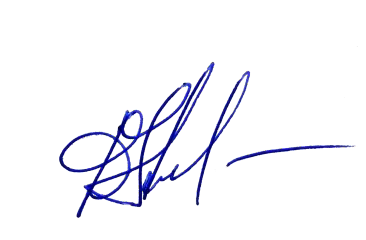 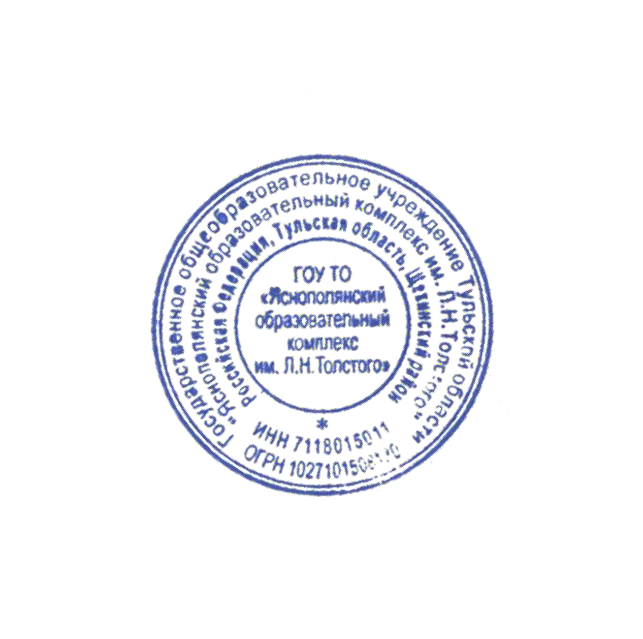 Директор ГОУ ТО "Яснополянский комплекс"___________________ Д.В. КиселевНаименование курсаКоличество часов в неделюКоличество часов в неделюНаименование курса9 «А»9 «Б»«Разговоры  о важном»11«Формирование функциональной грамотности»11Профориентационный минимум «Россия – мои горизонты»11«Экспериментальная химия»1«Решение олимпиадных заданий по информатике»1«Развитие предпринимательства, благотворительности, меценатства на благо Тульского края»0,50,5«Многообразие органического мира»1«Черчение»1«Навстречу знаку ГТО»11«Школьный климат –комфортная погода»11ИТОГО:7,57,5УТВЕРЖДАЮДиректор ГОУ ТО "Яснополянский комплекс"___________________ Д.В. КиселевНаименование курсаЕстестенно-научный  профильЕстестенно-научный  профильТехнологический профильТехнологический профильТехнологический профильТехнологический профильТехнологический профильТехнологический профильТехнологический профильНаименование курса10А11А10Б10Б10Б11Б11Б11БНаименование курса10А11А1 п/гр1 п/гр2 п/гр1 п/гр2 п/гр2 п/грИнвариантный компонентИнвариантный компонентИнвариантный компонентИнвариантный компонентИнвариантный компонентИнвариантный компонентИнвариантный компонентИнвариантный компонентИнвариантный компонент«Разговоры о важном»11111111«Формирование функциональной грамотности»11111111Профориентационный минимум «Россия – мои горизонты»11111111«Твой путь к ГТО»11111111«Тульский край - земля силы и талантов!» 0,50,50,50,50,50,50,50,5Вариативный компонентВариативный компонентВариативный компонентВариативный компонентВариативный компонентВариативный компонентВариативный компонентВариативный компонентВариативный компонент«Русский язык: креативно думать – креативно писать»1111111«Решение стереометрических задач»1«Решение олимпиадных заданий по информатике» 111«Избранные вопросы информатики»2 22«Экспериментальная химия»11«Генетика и молекулярная биология»22 «Инженерный практикум»111«Черчение»111111«Школьный климат –комфортная погода»11111111ИТОГО9,59,59,59,59,59,59,59,5